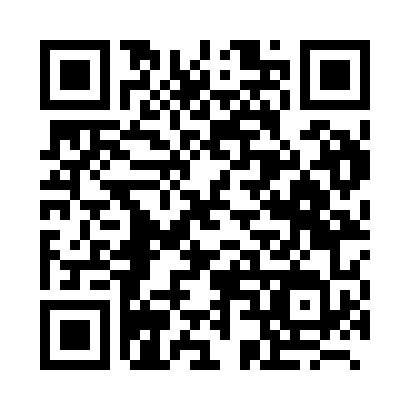 Prayer times for Nassau, BahamasWed 1 May 2024 - Fri 31 May 2024High Latitude Method: NonePrayer Calculation Method: Muslim World LeagueAsar Calculation Method: ShafiPrayer times provided by https://www.salahtimes.comDateDayFajrSunriseDhuhrAsrMaghribIsha1Wed5:116:331:064:357:408:572Thu5:106:321:064:347:408:583Fri5:096:321:064:347:418:584Sat5:096:311:064:347:418:595Sun5:086:301:064:347:429:006Mon5:076:301:064:337:429:007Tue5:066:291:064:337:439:018Wed5:056:281:064:337:439:029Thu5:046:281:064:337:449:0310Fri5:046:271:064:337:449:0311Sat5:036:271:064:327:459:0412Sun5:026:261:064:327:459:0513Mon5:016:261:064:327:469:0514Tue5:016:251:064:327:479:0615Wed5:006:251:064:327:479:0716Thu4:596:241:064:327:489:0717Fri4:586:241:064:317:489:0818Sat4:586:231:064:317:499:0919Sun4:576:231:064:317:499:1020Mon4:576:221:064:317:509:1021Tue4:566:221:064:317:509:1122Wed4:566:221:064:317:519:1223Thu4:556:211:064:317:519:1224Fri4:556:211:064:317:529:1325Sat4:546:211:064:317:529:1426Sun4:546:211:064:317:539:1427Mon4:536:201:074:317:539:1528Tue4:536:201:074:317:549:1629Wed4:526:201:074:317:549:1630Thu4:526:201:074:317:559:1731Fri4:526:191:074:317:559:17